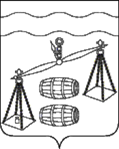 МУНИЦИПАЛЬНЫЙ РАЙОН«СУХИНИЧСКИЙ РАЙОН»Калужская областьРАЙОННАЯ ДУМАРЕШЕНИЕот  20.12.2023		                                                                    №  377Об определении порядка предоставления жилых помещений муниципального специализированногожилищного фонда муниципального района"Сухиничский район"         В соответствии с ч. 4 ст. 14 Федерального закона от 06.10.2003 N 131-ФЗ "Об общих принципах организации местного самоуправления в Российской Федерации", пунктом 4 части 1 статьи 14 Жилищного кодекса Российской Федерации, Федеральным законом от 06.10.2003 N 131-ФЗ "Об общих принципах организации местного самоуправления в Российской Федерации", руководствуясь Уставом муниципального района «Сухиничский район», Районная Дума МР «Сухиничский район» РЕШИЛА:          1. Определить порядок предоставления жилых помещений муниципального специализированного жилищного фонда муниципального района "Сухиничский район" согласно приложению 1 к настоящему Решению.          2.  Настоящее решение вступает в силу после его обнародования, полежит размещению на официальной сайте администрации муниципального района «Сухиничский район» в сети Интернет.          3.  Контроль за исполнением настоящего Решения возложить на администрацию МР «Сухиничский район»и комиссию Районной Думы по нормотворчеству (Симоненков А.П.).Глава муниципального района                                                                «Сухиничский район» 	                                                              Н.А.ЕгоровПриложение 1                                                                                                к Решению Районной ДумыМР «Сухиничский район"От  20.12.2023№ 377ПОРЯДОКПРЕДОСТАВЛЕНИЯ ЖИЛЫХ ПОМЕЩЕНИЙ МУНИЦИПАЛЬНОГОСПЕЦИАЛИЗИРОВАННОГО ЖИЛИЩНОГО ФОНД МУНИЦИПАЛЬНОГО РАЙОНА "СУХИНИЧСКИЙ РАЙОН"1. Общие положения1.1. Настоящим определяется порядок предоставления жилых помещений муниципального специализированного жилищного фонда, находящегося в собственности муниципального образования муниципальный район "Сухиничский район".1.2. К жилым помещениям специализированного жилищного фонда муниципального образования муниципальный район "Сухиничский район" относятся:- жилые помещения маневренного фонда.1.3. Специализированные жилые помещения предоставляются на основании постановления администрации муниципального района "Сухиничский район" по договору найма специализированного жилого помещения.1.4. Специализированные жилые помещения предоставляются гражданам, не обеспеченным жилыми помещениями на территории Сухиничского района.2. Предоставление жилых помещений маневренного фонда2.1. Жилые помещения маневренного фонда предоставляются по месту жительства гражданам, постоянно проживающим на территории муниципального образования муниципального района "Сухиничский район", в случаях, предусмотренных законодательством.2.2. Для решения вопроса о предоставлении жилого помещения маневренного фонда граждане представляют в администрацию МР «Сухиничский район» следующие документы:1) заявление на имя главы администрации муниципального района "Сухиничский район" о предоставлении жилого помещения маневренного фонда;2) документы, подтверждающие основание для предоставления заявителю и членам его семьи жилого помещения маневренного фонда;3) правоустанавливающие документы на жилое помещение, занимаемое заявителем до возникновения события, послужившего основанием для предоставления ему жилого помещения маневренного фонда;4) копия паспорта, подтверждающего регистрацию по месту жительства;2.3. Администрация МР «Сухиничский район» обеспечивает принятие решений о предоставлении жилых помещений муниципального специализированного жилищного фонда.3. Порядок рассмотрения заявлений о предоставленииспециализированного жилого помещения3.1. Заявление о предоставлении специализированного жилого помещения рассматривается в течение одного месяца со дня его регистрации администрацией.3.2. По результатам рассмотрения заявления о предоставлении специализированного жилого помещения администрация принимает одно из следующих решений:а) о подготовке проекта постановления администрации муниципального района "Сухиничский район" о предоставлении заявителю специализированного жилого помещения;б) об отказе в предоставлении заявителю специализированного жилого помещения.3.3. Основаниями для отказа в предоставлении заявителю специализированного жилого помещения являются:1) отсутствие свободных от прав третьих лиц специализированных жилых помещений;2) представлены не все документы, предусмотренные настоящим Положением;3) представленные документы не подтверждают наличие оснований для предоставления заявителю специализированного жилого помещения.3.4. Постановление администрации о предоставлении гражданину специализированного жилого помещения является основанием для заключения с ним договора найма специализированного жилого помещения.